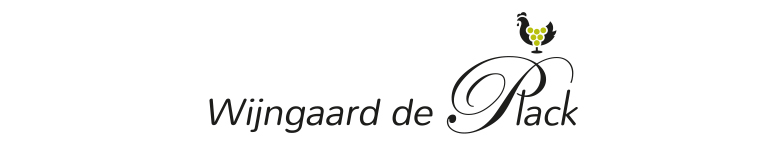 Bestelformulier wijngaard de PlackNaam:Adres en woonplaats: Graag mailen naar info@wijngaarddeplack.nlvoor wijnoverzicht klik wijnkaart aanNaam wijnPrijs per flesPrijs per 6verzendkostenAantal dozen/flessenPlacks wit 2019 April 2020Gruusbèks wit 201810,95 64 euro7,25Mistiek 201811,9570 euro7,25Rosé Bubbel 2018 13,9559 euro7,25Pinot Gris 2019Komt in April 2020Regent rood 201612,9575 euro7,25Druivensap 0,75l3.95